План проведения праздника «Первого звонка» в МКОУ СОШ №2 с.п. Плановское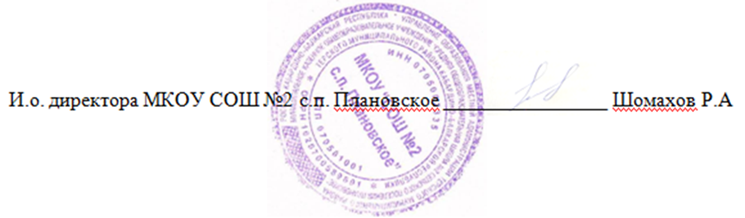 №МероприятияСроки Ответственные 1Организационный сбор8:30-9:00Зам. директора по ВРСтаршая вожатая2Приветственные слова гостей и директора школы9:00-9:053Праздник первого звонка. Торжественная линейка9:05-9:30Зам. директора по ВРКл. рук. 1го класса